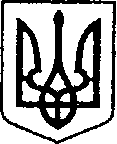 	УКРАЇНА	ЧЕРНІГІВСЬКА ОБЛАСТЬН І Ж И Н С Ь К А    М І С Ь К А    Р А Д А   34 сесія VIII скликанняР І Ш Е Н Н ЯВід  08.11.2023 р.	                              Ніжин	                    №18-34 /2023   Про затвердження Правил утримання домашніх тварин на території Ніжинської міської територіальної громади      Відповідно до статей 25, 26, 42, 46, 59, 73 Закону України «Про місцеве самоврядування в Україні» Законів України «Про благоустрій населених пунктів», «Про захист тварин від жорстокого поводження», «Про ветеринарну медицину», «Про захист населення від інфекційних хвороб», наказу міністерства охорони навколишнього природного середовища України № 264 від 02.06.2009р. «Про затвердження Методичних рекомендацій і розроблення правил утримання домашніх тварин у населених пунктах», Регламенту Ніжинської міської ради VIII скликання, затвердженого рішенням Ніжинської міської ради Чернігівської області VIII скликання від 27 листопада 2020 року №3-2/2020 (із змінами), міська рада вирішила:Затвердити Правила утримання домашніх тварин на території Ніжинської міської територіальної громади, що додаються.Рекомендувати комунальному підприємству «Виробниче управління комунального господарства» забезпечити здійснення обліку і реєстрації домашніх собак на території громади. Правила утримання домашніх тварин на території Ніжинської міської об’єднаної територіальної громади, затверджені рішенням Ніжинської міської ради від 24.12.2019р. №14-65/2019,  вважати такими, що втратили чинність.Запропонувати  Ніжинському міськрайонному управлінню Головного управління Держпродспоживслужби в Чернігівській області, лікарням ветеринарної медицини, розташованим на території Ніжинської міської територіальної громади, діяльність яких відповідно ліцензована, здійснювати заходи з реєстрації  тварин, яких вирощують вдома для власного споживання, включаючи велику рогату худобу, свиней, овець, кіз, кролів та птицю, за винятком непродуктивних тварин, а також тих, що вирощуються з рекреаційною метою, планового щеплення домашніх тварин, їх вакцинації, а при необхідності – стерилізації.Заступнику начальника управління житлово-комунального господарства та будівництва Сіренко С.А. забезпечити оприлюднення даного рішення на офіційному сайті Ніжинської міської ради.Організацію виконання даного рішення покласти на першого заступника міського голови з питань діяльності виконавчих органів ради Ф.І.Вовченка.Контроль за виконанням даного рішення покласти на постійну комісію міської ради з питань житлово-комунального господарства, транспорту і зв’язку та енергозбереження ( голова комісії -  Дегтяренко Вячеслав Миколайович).     Міський голова						               Олександр КОДОЛА                                       Затвердженорішенням  Ніжинської міської ради від  08.11.2023 р.№ 18-34/2023Правилаутримання домашніх тварин на території Ніжинської міської територіальної громадиЗагальні положення.Правила утримання домашніх тварин на території Ніжинської міської територіальної громади (далі – Правила) розроблено відповідно до вимог Законів України «Про захист тварин від жорстокого поводження», «Про тваринний світ», «Про охорону навколишнього природного середовища», «Про ветеринарну медицину», «Про забезпечення санітарного та епідеміологічного благополуччя населення», «Про захист населення від інфекційних хвороб», «Про благоустрій населених пунктів» та «Про місцеве самоврядування в Україні», керуючись «Методичними рекомендаціями з розроблення правил утримання домашніх тварин в населених пунктах», затверджених наказом Міністерства охорони навколишнього природного середовища України від 02 червня 2009 року № 264, з метою врегулювання відносин у сфері поводження з тваринами, забезпечення відповідного санітарного, екологічного та епізоотичного стану на території Ніжинської міської  територіальної громади.Правила утримання домашніх тварин на території Ніжинської міської територіальної громади визначають порядок утримання домашніх тварин, поводження з ними, права та обов’язки юридичних та фізичних осіб – власників тварин, а також контроль у цій сфері.Дія цих Правил поширюється на юридичних та фізичних осіб, які тримають тварин  на території Ніжинської міської територіальної громади. Вимоги цих Правил поширюються також на осіб, яким ці тварини належать на інших підставах, що не суперечать діючому законодавству України.Правила поводження з тваринами базуються на принципах:- гуманного ставлення до тварин;- захисту тварин від жорстокого поводження;- відповідальності за неналежне утримання домашніх тварин в тому числі за жорстоке поводження з ними;Порушення цих правил тягне за собою адміністративну, кримінальну та цивільно-правову відповідальність згідно з вимогами чинного законодавства України.2.Основні терміни, використані в цих ПравилахДомашні тварини – собаки, коти та інші тварини, що протягом тривалого історичного періоду традиційно утримуються і розводяться людиною, а також тварини видів чи порід, штучно виведених людиною для задоволення естетичних потреб і потреб у спілкуванні, що, як правило, не мають життєздатних диких популяцій, які складаються з особин з аналогічними морфологічними ознаками, та існують тривалий час у їх природному ареалі.Безпритульні тварини – домашні тварини (також собаки та коти, що мають нашийник з особистим номерним знаком та намордник), що залишилися без догляду людини або утворили напіввільні угруповання, здатні розмножуватися поза контролем людини.Поводир незрячого (тварина супроводу) – собака, яка використовується для полегшення пересування в умовах міста інвалідів І групи, позбавлених зору, або залишковий зір яких не дає можливості самостійно орієнтуватися, і яка пройшла підготовку у спеціалізованих закладах та має підтверджуючий документ встановленого зразка, що має назву “Собака-поводир сліпого”.Потенційно небезпечні собаки - собаки, які належать до порід собак, визнаних потенційно небезпечними, а також особини, які мають фенотипічні ознаки цих порід. Перелік таких порід наведено у Додатку 1. Службові собаки та собаки бійцівських порід є джерелом підвищеної небезпеки;Собаки, що визнані небезпечними – собаки, які вже проявили неспровоковану агресію до людей і тварин, що підтверджено відповідним протоколом (актом), складеним відповідно до вимог законодавства України.Власник тварини – юридична або фізична особа, яка здійснює догляд за твариною, що належить їй на праві власності або на інших підставах, що не суперечать законодавству України .Утримання тварин – обмеження природної волі тварин, що виключає їхнє вільне переміщення за межами квартири, подвір'я окремого будинку , певної території об’єкту .Гуманне ставлення до тварин – дії, що відповідають вимогам захисту тварин від жорстокого поводження і передбачають доброзичливе ставлення    до тварин, сприяння їх благу, покращення якості їх життя, тощо.Жорстоке поводження з тваринами – знущання над тваринами, вчинене із застосуванням жорстоких методів або з хуліганських мотивів, а також нацькування тварин одна на одну, вчинене з хуліганських чи корисливих мотивів.Тимчасова ізоляція тварин (карантин) – тимчасове перебування (карантин) тварин у пунктах перетримки та притулках для утримання тварин до вирішення питань, пов’язаних з їх подальшим утриманням.Жорстоке умертвіння тварин – умертвіння тварин без застосування знеболюючих засобів, що запобігають відчуттю болю і страху.        Евтаназія  -  це дія,  що за своєю природою чи наміром виконавця спричиняє умертвіння тварин гуманними методами, що не викликає у них відчуття  тривоги  або  страху  та  виключає  їх передсмертні страждання.Реєстрація тварин – облік тварин з метою контролю за їхньою чисельністю та дотриманням вимог цих Правил у місті шляхом внесення відповідної інформації до загальної електронної бази даних домашніх тварин Ніжинської міської ОТГ.Загальна електронна база даних домашніх тварин – автоматизована система збору, накопичення, обробки та зберігання даних про тварин у Ніжинській міській ТГ.Місце або зона для вигулу собак – огороджена або позначена попереджувальними знаками територія, на якій власник має право вигулювати собаку без намордника та повідка за умови дотримання вимог цих Правил.Екскременти – відходи життєдіяльності тварини.Притулок для тварин – неприбуткова установа, спеціально призначена та облаштована для утримання бездоглядних та безпритульних тварин, які мають відповідні дозволи санітарних і ветеринарних служб.Карантинний майданчик – спеціально обладнане приміщення або частина приміщення, яке призначене для тимчасового утримання собак, котів та інших тварин    у разі їхнього вилову чи тимчасової ізоляції.Спровокована агресія – агресивна поведінка собаки, яка викликана навмисними діями третіх осіб.Шкода, заподіяна третій особі внаслідок агресивної або непередбачуваної дії тварини – шкода, яка призвела до погіршення фізичного або психічного стану здоров’я людини, ушкодження майна, якщо має місце причинний зв’язок між дією цієї тварини і заподіяною шкодою.3.Утримання тваринУмови утримання тварин повинні відповідати їх біологічним, видовим та індивідуальним особливостям, задовольняти їх природні потреби в їжі, воді, сні, рухах, контактах із собі подібними, у природній активності та інші потреби. Місце утримання тварин повинно бути оснащено таким чином, щоб забезпечити необхідні простір, температуру повітря, режим вологості і вентиляції, природне освітлення та можливість контакту тварин із природним для них середовищем.Місце утримання тварин повинно забезпечити неможливість заподіяння шкоди третім особам внаслідок агресивної або непередбачуваної дії тварин.Господарські будівлі (сараї) для худоби, свійських тварин та птахів площею до 50 м2, а також майданчики для компосту слід розташовувати на відстані 15 м від житлових будинків та літньої кухні.Утримання тварин дозволяється:- у квартирах, у будинках та на їх подвір’ях, які належать громадянам на правах особистої власності, на прив’язі або без неї, відповідно до біологічних, видових та індивідуальних особливостей тварин, санітарно-гігієнічних норм та дотримання правил добросусідства без письмової згоди повнолітніх власників сусідніх квартир\будинків у кількості: квартири – не більше 2-х собак/котів (заборонено - потенційно небезпечні породи) ; у приватному будинку та на його подвір’ї – не більше 3-х собак/котів (за умови, якщо огорожа цієї території забезпечує повну і надійну ізоляцію собаки та наявна попереджувальна табличка) ;        - на території одного домоволодіння, за умови виконання вимог, викладених у ДБН Б.2.2-12:2019, допускається утримання:– свійських птахів – до 50 голів;– водоплаваючих птахів – до 20 голів;– нутрій і кролів – до 50 голів;– ВРХ та свиней – до 10 голів;– овець та кіз – до 25 голів;– коней – 2 голови;      - на території і\або приміщенні, що не належить власнику тврини на правах власності – за умови письмової згоди власника території і\або приміщення;- у “зоокутках” дитячих, освітніх, наукових, санаторно-курортних і оздоровчих закладах з дозволу відповідного органу за погодженням з Ніжинським міськрайонним управлінням Головного управління Держпродспоживслужби в Чернігівській області, за умов забезпечення постійного догляду за тваринами відповідно до вимог Закону України “Про захист тварин від жорстокого поводження” та Закону України «Про ветеринарну медицину»;- у притулках для тварин, які можуть створюватися громадськими і благодійними організаціями та фізичними особами. Притулки для тварин проводять свою діяльність за рахунок коштів їх власників, а також будь-яких інших не заборонених законом джерел. Притулки для тварин функціонують відповідно до Положення, яке затверджується центральним органом виконавчої влади з питань ветеринарної медицини, в якому регулюється оптимальна чисельність утримуваних тварин з дотриманням санітарно-епідеміологічного та екологічного законодавства.4. Права власників тварин.Власники тварин мають право:- утримувати собак з метою охорони об’єктів будівництва, територій підприємств, установ, організацій, за умов наявності обладнаних приміщень попереджувальної таблички або на прив’язі;- з’являтися з тваринами поза місцями їх постійного утримання за відсутності забороняючих надписів (з собаками - на короткому повідку та у наморднику); - навчати собак без повідків і намордників на майданчиках для дресирування (при умові їх наявності) за визнаними навчальними програмами;- вигулювати собак на пустирях, у місцях для вигулу у разі їхнього створення; - перевозити тварин усіма видами громадського транспорту з додержанням правил, діючих на даному виді транспорту, при обов’язковому забезпеченні безпеки людей. Собака повинна бути на короткому повідку та у наморднику. Дрібних тварин дозволяється перевозити у закритих сумках, кошиках та клітках;- залишати на обмежений час собаку прив’язаною на короткому повідку біля магазинів та інших установ у наморднику;- вільно та безперешкодно ознайомлюватися з Правилами.5. Обов’язки власників тваринОсоби, які утримують тварин зобов’язані:- дотримуватись вимог цих Правил, правил громадського порядку, норм співіснування, ветеринарних норм та санітарно-гігієнічних норм експлуатації жилих приміщень;- не допускати порушень прав і законних інтересів інших фізичних і юридичних осіб, запобігати прояву небезпеки тваринами, які утримуються, стосовно людей, інших тварин або майна;- упереджувати можливість безконтрольного виходу тварини поза межі місця її утримання;- реєструвати тварин (в тому числі із зазначенням у реєстрі ім’я власника тварин, адреси, телефону, видів тварин, що утримуються особою, кількість тварин кожного виду); собак і котів віком від двох місяців і старших, незалежно від реєстрації породних собак та котів у кінологічних і фелінологічних спілках, які мають міжнародний статус (сертифікат) не пізніше десяти календарних днів з дня її придбання або по досягненні 3 місячного віку від народження;- повідомляти ветеринарну службу протягом 15 календарних днів про придбання тварини або переїзд до іншого населеного пункту;- власники тварин, які не є мешканцями Ніжинської міської ТГ, але тимчасово перебувають на території міста із твариною, повинні мати при собі ветеринарний паспорт з відповідною відміткою про стан здоров’я тварини та обов’язкового щеплення проти сказу;- тримати сторожових собак на прив’язі і спускати їх з прив’язі лише в закритих дворах з висотою огорожі, яка виключає можливість втечі (висотою не менш ); застерігати написом при вході та по периметру об’єкта або території про наявність таких собак;- виводити собак на сходові клітини багатоквартирних житлових будинків, у двори, інші місця загального користування, лише на повідку і в наморднику, а собак з підвищеною агресивністю обов’язково на короткому повідку (не більше ) і в наморднику;- не допускати забруднення екскрементами тварин під’їздів, приміщень, сходових клітин, ліфтів та інших місць загального користування у багатоквартирних будинках, а також дитячих майданчиків, дворів і вулиць, шляхом прибирання екскрементів;  кидати екскременти тварин до контейнерів, що призначені для збору твердих побутових відходів забороняється;- при вигулі собак та у жилих приміщеннях забезпечувати тишу – запобігати лаю собак до 8.00 та після 22.00. Забезпечити дотримання рівня шуму розмірі не більше 65 децибел вдень та не більше 55 децибел вночі;- у разі неможливості подальшого утримання тварини, передати її у власність іншої особі або до притулків для тварин (за їх наявності);- негайно повідомляти заклади охорони здоров’я і ветеринарну установу про випадки укусу або травмування твариною людини або іншої тварини та доставляти до установ ветеринарної медицини покусаних тварин - для огляду і лікування. У разі, коли неможливо доставити тварину, що покусала, повідомити про неї комунальне підприємство, яке є виконавцем послуг з відлову тварин на території Ніжинської міської  територіальної громади, з метою вилову й доставки її до установи ветеринарної медицини;- доставляти тварину у визначене місце або забезпечувати належні умови за місцем утримання тварини для проведення ветеринарного огляду, діагностичних, профілактично-лікувальних обробок, включаючи дослідження і щеплення. У разі необхідності, забезпечувати надійну фіксацію тварини при проведенні маніпуляцій, транспортування (доставки) відібраних зразків тканин, крові та інших матеріалів для діагностичних аналізів;- забезпечувати своєчасне щеплення проти сказу собак, котів та інших тварин;- негайно ізолювати тварину та звернутися до ветеринарної служби у разі виникнення підозри на наявність у тварини захворювання;- надавати тварин для тимчасової ізоляції у разі, коли на те є відповідне рішення органів санітарно-епідеміологічної служби чи установи державної ветеринарної медицини, а також, якщо завдані тілесні ушкодження людині або іншій тварині. Тимчасова ізоляція тварин може проводитись у встановленому порядку, якщо ця тварина є небезпечною для оточуючих;- у разі смерті тварини протягом 30 календарних днів повідомити організацію, яка проводила реєстрацію тварини, для внесення змін до загальної електронної бази даних домашніх тварин;- запобігати неконтрольованому розмноженню домашніх тварин. З метою регулювання чисельності тварин, які не мають племінної цінності, проводити стерилізацію як гуманний шлях до зменшення поголів’я тварин;       - при утриманні тварин вживати заходів щодо недопущення зниження рівня екологічної, шумової захищеності власної та прилеглих територій, погіршення природних властивостей власної та прилеглих земельних ділянок.Якщо власником собаки чи кота є юридична особа, в обов’язковому порядку повинна бути визначена особа, яка безпосередньо несе відповідальність за цю тварину.При використанні собаки для охорони території, повинні бути встановлені попереджувальні таблички.Забороняється:- утримувати тварин у місцях загального користування (коридори, сходові клітини, колясочні, горища, підвали тощо);- організовувати у квартирах та приватних домоволодіннях притулки для тварин;- продавати тварин поза спеціально визначеними для цього місцях;- вигулювати тварин особами, які знаходяться у стані алкогольного та наркотичного сп’яніння;- вигулювати собак без нашийника, повідка та намордника поза спеціально визначеними для цього місцями;- приводити тварин (крім собак-поводирів) у приміщення магазинів (крім спеціалізованих магазинів для тварин) і кафе, об’єктів громадського харчування, установ охорони здоров’я, освіти та культури, на територію дитячих майданчиків тощо;- доручати вигул собак особам, яким не виповнилося 14 років, психічно хворим, визнаним недієздатними або фізично неспроможними керувати твариною;- купувати, продавати або дарувати тварин, транспортувати їх, брати участь в виставках, спортивних змаганнях та інших масових заходах, перевозити тварин всіма видами транспорту без відповідної ветеринарної довідки про проведення щеплення проти сказу. При цьому вакцинацію необхідно проводити з інтервалом не перевищуючим 12 місяців та не раніше, ніж за 30 днів до початку зазначених заходів;- здійснювати продаж або показ тварин без наявності відповідних ідентифікаційних, ветеринарних та інших супровідних документів;- розводити тварин з вродженими патологіями, генетично та фізіологічно несумісних тварин;- розводити тварин зі спадковою закріпленою агресивністю;- залишати тварин чи їх  приплід бездоглядним або знищувати їх;- примушувати тварин до виконання неприродних для них дій, що призводять до травмувань;- використовувати тварин в умовах надмірних фізіологічних навантажень;- проводити собачі бої та інші заходи, які допускають жорстокість по відношенню до тварини;- вирощувати собак та котів з метою отримання з них м’яса і хутра;- викидати трупи собак, котів в контейнери для збору твердих побутових відходів;- навчати собак атакувати людину в життєво важливі органи;- інші дії чи бездіяльність, що суперечить принципам захисту тварин від жорстокого поводження.                    6. Вимоги до реєстрації та перереєстрації  домашніх тваринРеєстрація тварин здійснюється спеціалізованим підприємством - комунальним підприємством «Виробниче управління комунального господарства» (далі – КП «ВУКГ») у загальній електронній базі даних домашніх тварин на території Ніжинської міської  територіальної громади за місцем проживання (реєстрації) їх  власника.Первинна реєстрація проводиться силами КП «ВУКГ» і за рахунок коштів міського бюджету. Реєстрація тварини проводиться не пізніше десяти календарних днів з дня її придбання або по досягненні 3 місячного віку від народження, про що власник повинен повідомити КП «ВУКГ».Породні собаки та коти підлягають обов’язковій реєстрації даних тварини у загальній електронній базі КП «ВУКГ» незалежно від реєстрації в іншій організації.        КП «ВУКГ» у п'ятиденний термін з моменту реєстрації видає власнику зареєстрованої тварини реєстраційне посвідчення, особистий номерний знак (жетон, кліпса чи чіп), який повинен бути прикріплений, до тварини (або здійснює інші дії, що дозволять в майбутньому зробити її електронну ідентифікацію);за бажанням власника працівники КП «ВУКГ» (або спеціалізованого притулку для тварин) можуть клеймувати тварину;реєстрація та перереєстрація домашніх тварин відбувається при пред'явленні їхнім власником квитанції (платіжного доручення) про внесення плати.Крім того, власники потенційно небезпечних собак, породи яких зазначені у Додатку 1 цих Правил, відповідно до постанови Кабінету Міністрів України від 09.07.2002 № 944 "Про затвердження Порядку і правил проведення обов'язкового страхування відповідальності власників собак за шкоду, яка може бути заподіяна третім особам", повинні укласти договір обов'язкового страхування відповідальності власників собак за шкоду, яка може бути заподіяна третім особам. У разі відсутності договору страхування реєстрація, перереєстрація не проводиться.     Перереєстрація домашніх тварин проводиться і у разі зміни місця проживання чи реєстрації власника або зміни власника тварини із зазначенням нового власника. Домашні тварин, власники яких не здійснили перереєстрацію, вважаються не зареєстрованими.   Для проведення перереєстрації власником домашньої тварини надається відповідний документ, що підтверджує право власності на тварину і попередньо видане реєстраційне посвідчення на домашню тварину встановленого зразка. При перереєстрації видається лише нове посвідчення про реєстрацію.        Кошти за послуги, пов’язані з реєстрацією чи перереєстрацією домашніх тварин, сплачуються до міського бюджету відповідно до встановлених органом місцевого самоврядування тарифів.         Від внесення плати за реєстрацію та перереєстрацію собак звільняються особи з інвалідністю по зору, для яких собака слугує поводирем.7. Особливості утримання собак, породи яких визнані  потенційно небезпечними7.1. Породи собак, які визнані потенційно небезпечними, наводяться в Додатку 1 до цих Правил.7.2. Собаки, породи яких визнані потенційно небезпечними, є джерелом підвищеної небезпеки.7.3. Придбання порід собак, які визнано потенційно небезпечними, дозволяється лише особам, які досягли 18-річного віку та пройшли спеціальне навчання у кінологічних організаціях. Особи, які утримують собак, визнаних потенційно небезпечними, повинні бути членами кінологічних клубів та об’єднань і мати відповідні документи від цих організацій про проходження твариною відповідного курсу дресирування.7.4. Особа, яка утримує собаку, порода якої визнана потенційно небезпечною, зобов'язана:7.4.1. обов'язково пройти процедуру реєстрації та ідентифікації тварини відповідно до цих Правил;7.4.2. щорічно проходити перевірку у ветеринарних закладах на підтвердження адаптованості тварини в умовах населеного пункту. Якщо потенційно небезпечна або визнана небезпечною собака не змогла пройти тестування за відповідними програмами у встановлений термін, її власник повинен ізолювати таку тварину або передати для охорони об’єктів будівництва, приватних будинків тощо;7.4.3.дотримуватися вимог до вигулу таких порід собак, а саме:- вік особи, яка вигулює собаку – не молодше 16 років та фізично спроможна керувати твариною;- виводити лише на короткому (не довше 1,2 м) повідку з прикріпленим до ошийника особистим номерним знаком і в наморднику;- забезпечити безпеку оточуючих людей і тварин, а також майна від заподіяння шкоди супроводжуваною твариною;- безпеку дорожнього руху при проходженні з твариною біля транспортних шляхів і при їх переході шляхом безпосереднього контролю за її поведінкою;- не заводити таких тварин до приміщень об’єктів торгівлі, громадського харчування, установ охорони здоров’я, освіти, культури, у громадський транспорт, на територію дитячих та спортивних майданчиків;- залишати тварину бездоглядною.   8. Вилов та тимчасова ізоляція домашніх тварин .          8.1. Собаки, незалежно від породи, належності і призначення, в тому числі і ті, що мають нашийники з особистими номерними знаками і намордники, але знаходяться без власника на вулицях, площах, ринках, у скверах, садах, на бульварах, пляжах, у громадському транспорті, дворах та інших громадських місцях, а також бездоглядні коти вважаються безпритульними і підлягають вилову.         8.2. Вилов безпритульних тварин проводиться з метою:• повернення їх власникам;• регулювання їх чисельності відповідно до вимог Закону України “Про захист тварин від жорстокого поводження”.        8.3. Забороняється використовувати методи вилову, технічні пристрої і препарати, що травмують тварин або небезпечні для їх життя і здоров'я.        8.4. У разі виникнення або загрози виникнення епізоотій і в інших небезпечних ситуаціях заходи, необхідні для скорочення чисельності тварин, які становлять небезпеку, регулюються в порядку, що встановлюється центральним органом виконавчої влади з питань охорони навколишнього природного середовища.        8.5. Тимчасовій ізоляції підлягають собаки, коти та інші домашні тварини у разі, якщо на це є відповідне рішення органів санітарно-епідеміологічної служби та ветеринарної медицини, а також ті, що завдали тілесних ушкоджень людині або іншій домашній тварині.        8.6. Тимчасова ізоляція домашніх тварин може проводитись у примусовому порядку, якщо домашня тварина є небезпечною для оточуючих.        8.7. Тимчасово ізольовані домашні тварини протягом семи днів з дня їх вилову повинні бути обстежені і після висновків державної установи ветеринарної медицини про стан здоров'я тварин (після сплати витрат на обстеження і утримання) повертаються власникам, а у разі виявлення обставин, що можуть загрожувати життю та здоров'ю оточуючих, передаються спеціалізованим організаціям для подальшого лікування чи умертвіння.       8.8. Вилов та тимчасова ізоляція собак, котів та інших домашніх тварин здійснюється службою вилову безпритульних тварин комунального підприємства «Виробниче управління комунального господарства».       8.9. Вилов собак, котів та інших домашніх тварин, як правило, проводиться за відсутності сторонніх осіб із 5-ї до 7-ї години або після 20-ї години (влітку - після 22-ї години) (крім випадків прояву агресії у собак).      8.10. Не підлягають вилову тварини, які раніше були простерилізовані та повернені до попереднього місця помешкання, візуально ідентифіковані (крім випадків прояву агресії).      8.11. Працівник служби вилову безпритульних тварин і водій спеціального транспорту зобов’язані дотримуватися норм гуманності при вилові та транспортуванні тварин.      8.12. У разі потреби, при вилові безпритульних тварин працівник служби вилову безпритульних тварин зобов’язаний надавати тваринам першу допомогу.       8.13. Виловлені безпритульні домашні тварини протягом семи днів з дня їх вилову обов'язково утримуються на карантинних майданчиках комунального підприємства «Виробниче управління комунального господарства» і можуть бути повернуті їх власникам із дозволу ветеринарної установи після пред'явлення реєстраційного посвідчення та оплати вартості витрат на вилов і утримання.      8.14. Виловлені бродячі домашні тварини протягом п'яти днів з дня їх вилову утримуються на карантинних майданчиках комунального підприємства «Виробниче управління комунального господарства», після чого передаються в спеціалізовані притулки до вирішення питань, пов’язаних з їх подальшим утриманням.      8.15. Якщо протягом двох місяців з моменту оголошення про відлов безпритульної тварини не буде виявлено її власника або він не заявить про своє право на неї, право власності на цю тварину переходить до особи, у якої вона була на утриманні та в користуванні.      8.16. Повернені власникам тварини підлягають щепленню проти сказу.9. Вимоги до вигулу домашніх тварин       9.1. Особи, які утримують домашніх тварин або особи, які супроводжують їх, мають право знаходитись з тваринами поза межами їх постійного утримання (супроводжувати її).      9.2. Дозволяється виводити собак за межі квартири, території подвір'я, організацій, підприємств, тощо, лише на повідку з прикріпленим до ошийника номерним індивідуальним знаком (жетоном), а потенційно небезпечних собак та собак, що визнані небезпечними, обов'язково на короткому повідку (не більше 1,2 м) і в наморднику.      9.3. Особа, яка супроводжує тварину, має бути не молодше 14-ти річного віку (при вигулі собак потенційно небезпечних та які визнані небезпечними - не молодше 18-річного віку) та фізично спроможною керувати твариною.      9.4. Особа, яка супроводжує тварину, зобов'язана:      9.4.1. забезпечити безпеку супроводжуваної тварини, оточуючих людей і тварин, а також майна від заподіяння шкоди супроводжуваною твариною, дорожнього руху при проходженні з твариною біля транспортних шляхів і при їх переході шляхом безпосереднього контролю за її поведінкою;      9.4.2. здійснювати вигул собак без повідка лише в місцях та зонах для вигулу тварин, які зазначені відповідними знаками або надписами (окрім собак, породи яких визнані потенційно небезпечними);     9.4.3. прибирати екскременти за своїми тваринами в під'їздах багатоквартирних будинків, сходах, ліфтах та інших місцях загального користування (ця вимога не поширюється на власників собак-поводирів);     9.4.4. навчати собак за визнаними навчальними програмами без повідків і намордників на майданчиках для дресирування.     9.5. При вигулі домашніх тварин забороняється:     9.5.1. супроводжувати тварин у стані алкогольного або наркотичного сп'яніння;     9.5.2. приводити тварин (крім собак-поводирів) у приміщення магазинів і кафе (крім спеціалізованих магазинів для тварин), об'єктів громадського харчування, установ охорони здоров'я, освіти та культури, на територію дитячих та спортивних майданчиків;     9.5.3. залишати тварин бездоглядними.    9.5.4. Органі місцевого самоврядування зобов’язані забезпечити встановлення табличок про заборону вигулу собак на входах до парків та скверів міста.10. Умертвіння тварин (евтаназія)Умертвіння тварин допускається: - для одержання господарсько-корисної продукції;- для припинення страждань тварин, якщо вони не можуть бути припинені в інший спосіб; - за необхідності умертвіння новонародженого приплоду тварин; - при регулюванні чисельності домашніх тварин, що не утримуються людиною, але перебувають в умовах, повністю або частково створюваних діяльністю людини, у разі неможливості застосування методів біостерилізації або біологічно обґрунтованих методів; - за необхідності умертвіння окремих тварин, які хворі на сказ чи на інше особливо небезпечне захворювання або є носіями особливо небезпечного захворювання; - за необхідності оборони від нападу тварини, якщо життя або здоров'я людей знаходиться в небезпеці. При умертвінні домашніх тварин мають дотримуватися такі вимоги: Право  проводити  евтаназію  має  лише лікар ветеринарної медицини,  як  виняток,  інша  компетентна особа - при надзвичайних або    екстремальних    випадках,    передбачених   законодавством ситуаціях, коли необхідно покласти край стражданням тварини.        Зобов'язувати  лікаря  ветеринарної  медицини  проводити евтаназію в супереч його морально-етичних принципів неприпустимо.- умертвіння проводиться методами, що виключають передсмертні страждання тварин; - приміщення, де проводиться умертвіння, повинно бути відокремлене від приміщень, де утримуються інші тварини; - забороняється застосовувати негуманні методи умертвіння тварин, що призводять до загибелі від удушшя, електричного струму, больових ін'єкцій, отруєння, курареподібних препаратів, перегріву та інші больові методи; - переробка тварин дозволяється лише після їх умертвіння; - умертвіння тварин, що страждають, проводиться негайно, якщо їх страждання неможливо припинити іншим чином; - утилізація трупів безпритульних тварин проводиться в спеціально пристосованому місці фізичним методом (спалювання в спеціальній пічці - інсинераторі) з дотриманням санітарно-епідеміологічного та екологічного законодавства за рахунок  коштів міського бюджету; домашніх тварин, що знаходилися у власності фізичних та юридичних осіб – за рахунок власників ;- забороняється викидати трупи тварин на вулицю, в контейнери для збору твердих побутових відходів та закопувати їх у землю у не відведених для цього місцях.  11. Продаж тварин та провадження господарської діяльності.Дозволяється продаж тварин:- на території власника тварини;- в розплідниках племінних тварин, які зареєстровані у кінологічних, фелінологічних та інших організаціях; - у притулках; - під час проведення спеціалізованих заходів (виставки, аукціони, тощо), за наявності передбаченого законодавством Положення, погодженого у встановленому порядку;- зоомагазинах.На торгових місцях повинно бути створено умови, що відповідають виду тварини, її віку, підтримуються необхідні параметри мікроклімату приміщення: температура повітря, режим вологості та вентиляція.Дозволяється відчуження цуценят віком не менше двох місяців, кошенят – трьох місяців.Провадження господарської діяльності, пов’язаної з використанням та утриманням домашніх тварин, здійснюється за умови отримання ліцензії відповідно до чинного законодавства України.         Провадження такої діяльності, що здійснюється у зонах житлової забудови (особливо у приватній її частині), може здійснюватися лише за умови згоди жителів прилеглих до локації домоволодінь, з дотриманням правил добросусідства, недопущенням порушень санітарно - епідеміологічних норм та правил (шум, неприямні запахи, зливи нечистот), загрози життю та здоров’ю мешканців оточуючих домоволодінь.12.Відповідальність осіб, що тримають собак, котів та інших тварин.Фізичні та юридичні особи, які тримають тварин, несуть адміністративну, кримінальну та цивільно-правову відповідальність згідно з діючим законодавством України, зокрема за:- жорстоке поводження з тваринами, їх мордування або вчинення дій, що призвели до їх мучення, каліцтва чи загибелі;- порушення правил щодо карантину тварин та інших ветеринарно-санітарних вимог;- порушення Правил благоустрою населених пунктів Ніжинської територіальної громади;- знищення або пошкодження зелених насаджень або інших об’єктів озеленення на території Ніжинської міської ТГ тваринами, що знаходяться у власності фізичних та юридичних осіб;- за порушення цих Правил.13.Повноваження та контроль у сфері поводження з домашніми та іншими тваринами.Спеціалізоване підприємство комунальне підприємство «Виробниче управління комунального господарства»:- забезпечує проведення обліку та реєстрації тварин, відлов безпритульних та бродячих тварин;- розробляє тарифи на реєстрацію домашніх тварин, що затверджуються виконавчим комітетом Ніжинської міської ради;КП «ВУКГ», Ніжинський РВП ГУНП в Чернігівській області  та Ніжинське міськрайонне управління Головного управління Держпродспоживслужби в Чернігівській області, що мають повноваження для контролю за тваринами :- у межах своєї компетенції здійснюють контроль за дотриманням вимог цих Правил та інших нормативно-правових актів з питань утримання тварин у Ніжинській міській ТГ, охорону громадського порядку;- складають протоколи про адміністративні правопорушення власниками тварин та передають їх на розгляд до адміністративних комісій або до суду відповідно до законодавства України;- погоджують графіки проведення рейдів-перевірок на території Ніжинської міської ТГ щодо дотримання вимог цих Правил юридичними та фізичними особами і беруть безпосередню участь у їх проведенні;- надають інформацію про притягнення до адміністративної відповідальності осіб - власників тварин;- у межах своєї компетенції здійснюють контроль та нагляд за дотриманням вимог цих Правил та інших нормативно-правових актів з питання утримання тварин у Ніжинській міській ТГ;- надають дозвіл на утримання тварин на підприємствах, в установах, організаціях, розплідниках, притулках та інших об’єктах;- здійснюють карантин тварин, що нанесли ушкодження громадянам, іншим тваринам, підозрілим у захворюванні на сказ;- накладають карантинні обмеження, затверджують план заходів щодо ліквідації осередку інфекційного захворювання серед тварин, здійснюють контроль виконання карантинних заходів;- отримують від спеціалізованого підприємства, що здійснює реєстрацію, інформацію щодо власників тварин за даними загальної електронної бази даних тварин у Ніжинській міській ТГ;- забезпечують організацію та проведення щеплення тварин проти сказу на підвідомчій території, підприємствах, в установах, організаціях, розплідниках, притулках та інших об’єктах;- здійснюють нагляд та прогнозують епідемічну ситуацію, пов’язану з зооантропонозними інфекціями на території громади та надають пропозиції щодо її поліпшення;- за запитами надають інформацію щодо аналізу показників звернень населення за медичною допомогою з приводу укусів людей домашніми та іншими тваринами у Ніжинській міській ТГ;Виконавець послуг з утримання будинків, споруд та прибудинкових територій, інші житлові організації незалежно від форм власності та підпорядкування:- у межах своїх повноважень здійснюють контроль за додержанням цих Правил власниками тварин, які постійно знаходяться на підвідомчій території;- забезпечують утримання підвалів, горищ та інших технічних приміщень у будинках закритими або відповідно обладнаними для запобігання проникненню до них тварин;- забезпечують інформування мешканців будинків щодо проведення планової вакцинації від сказу та інших протиепізоотичних заходів, реєстрації (перереєстрації) та підтвердження реєстрації тварин;- сприяють працівникам ветеринарної медицини в проведенні протиепізоотичних заходів;- надають відповідну інформацію за запитом зазначених в п.13 Правил установ та спеціалізованого підприємства щодо осіб, на яких складено протоколи про адміністративне правопорушення за порушення вимог цих Правил .Уповноважені органи, підприємства та організації у сфері поводження з домашніми та іншими тваринами здійснюють відповідні дії в межах наданих повноважень та відповідно до вимог законодавства України, своїх Положень або Статутів.14.Участь громадських організацій (об’єднань) у забезпеченні дотримання вимог цих Правил.Громадські організації (об’єднання) з питань захисту тварин або такі, що діють у сфері утримання тварин:- сприяють проведенню загальноміських протиепізоотичних заходів;- надають свої пропозиції при розробці проектів нормативно-правових актів, пов’язаних з утриманням собак, котів та інших тварин;- беруть участь у проведенні рейдів-перевірок на території Ніжинської міської ТГ щодо дотримання вимог цих Правил власниками тварин;- сприяють організації та проведенню інформаційно-просвітницьких заходів, тематичних лекцій, семінарів, конференцій, виставок з метою забезпечення виховної роботи із питань утримання тварин;- беруть участь у вирішенні питань, що потребують колегіального обговорення та професійних консультацій у сфері, пов’язаній з утриманням собак, котів та інших тварин у Ніжинській міській ТГ;- мають право отримувати інформацію, необхідну для реалізації своїх статутних цілей та завдань від установ, організацій та підприємств в межах їхньої компетенції та порядку, встановленому законодавством України.Проведення спортивних, культурно-масових та заходів з тваринами на території Ніжинської міської ТГ дозволяється за погодженням з Ніжинським міськрайонним управлінням Головного управління Держпродспоживслужби в Чернігівській області.                                     15. Внесення змін до Правил.Питання про внесення змін до цих Правил здійснюється шляхом прийняття відповідного рішення Ніжинською міською радою. 